Rev 06/06/2020	FILE: Gen #1	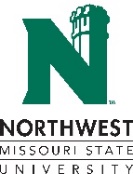 NORTHWEST MISSOURI STATE UNIVERSITYCAPITAL PROGRAMSCONSTRUCTION CHANGE DIRECTIVENORTHWEST MISSOURI STATE UNIVERSITYCAPITAL PROGRAMSCONSTRUCTION CHANGE DIRECTIVENORTHWEST MISSOURI STATE UNIVERSITYCAPITAL PROGRAMSCONSTRUCTION CHANGE DIRECTIVENORTHWEST MISSOURI STATE UNIVERSITYCAPITAL PROGRAMSCONSTRUCTION CHANGE DIRECTIVEPROJECT NUMBERCCD NUMBERCCD NUMBERNORTHWEST MISSOURI STATE UNIVERSITYCAPITAL PROGRAMSCONSTRUCTION CHANGE DIRECTIVENORTHWEST MISSOURI STATE UNIVERSITYCAPITAL PROGRAMSCONSTRUCTION CHANGE DIRECTIVENORTHWEST MISSOURI STATE UNIVERSITYCAPITAL PROGRAMSCONSTRUCTION CHANGE DIRECTIVENORTHWEST MISSOURI STATE UNIVERSITYCAPITAL PROGRAMSCONSTRUCTION CHANGE DIRECTIVEPURCHASE ORDER NUMBERPURCHASE ORDER NUMBERPURCHASE ORDER NUMBER1.  GENERAL INFORMATION1.  GENERAL INFORMATION1.  GENERAL INFORMATION1.  GENERAL INFORMATION1.  GENERAL INFORMATION1.  GENERAL INFORMATION1.  GENERAL INFORMATION1.  GENERAL INFORMATION1.  GENERAL INFORMATION1.  GENERAL INFORMATIONPROJECT TITLEPROJECT TITLEPROJECT TITLEPROJECT TITLEPROJECT TITLENAME OF CONTRACTED FIRMNAME OF CONTRACTED FIRMNAME OF CONTRACTED FIRMNAME OF CONTRACTED FIRMNAME OF CONTRACTED FIRMLOCATIONLOCATIONLOCATIONLOCATIONLOCATIONLOCATIONLOCATIONLOCATIONLOCATIONLOCATION2.  THE CONTRACTOR IS HEREBY DIRECTED TO MAKE THE FOLLOWING CHANGE(S) IN THIS CONTRACT: (attach and note additional description sheets as necessary)2.  THE CONTRACTOR IS HEREBY DIRECTED TO MAKE THE FOLLOWING CHANGE(S) IN THIS CONTRACT: (attach and note additional description sheets as necessary)2.  THE CONTRACTOR IS HEREBY DIRECTED TO MAKE THE FOLLOWING CHANGE(S) IN THIS CONTRACT: (attach and note additional description sheets as necessary)2.  THE CONTRACTOR IS HEREBY DIRECTED TO MAKE THE FOLLOWING CHANGE(S) IN THIS CONTRACT: (attach and note additional description sheets as necessary)2.  THE CONTRACTOR IS HEREBY DIRECTED TO MAKE THE FOLLOWING CHANGE(S) IN THIS CONTRACT: (attach and note additional description sheets as necessary)2.  THE CONTRACTOR IS HEREBY DIRECTED TO MAKE THE FOLLOWING CHANGE(S) IN THIS CONTRACT: (attach and note additional description sheets as necessary)2.  THE CONTRACTOR IS HEREBY DIRECTED TO MAKE THE FOLLOWING CHANGE(S) IN THIS CONTRACT: (attach and note additional description sheets as necessary)2.  THE CONTRACTOR IS HEREBY DIRECTED TO MAKE THE FOLLOWING CHANGE(S) IN THIS CONTRACT: (attach and note additional description sheets as necessary)2.  THE CONTRACTOR IS HEREBY DIRECTED TO MAKE THE FOLLOWING CHANGE(S) IN THIS CONTRACT: (attach and note additional description sheets as necessary)2.  THE CONTRACTOR IS HEREBY DIRECTED TO MAKE THE FOLLOWING CHANGE(S) IN THIS CONTRACT: (attach and note additional description sheets as necessary)Not-to-Exceed for items:  $     Not-to-Exceed for items:  $     Not-to-Exceed for items:  $     Not-to-Exceed for items:  $     Not-to-Exceed for items:  $     Not-to-Exceed for items:  $     Not-to-Exceed for items:  $     Not-to-Exceed for items:  $     Not-to-Exceed for items:  $     3.  CONTRACT SUMMARY3.  CONTRACT SUMMARY3.  CONTRACT SUMMARY3.  CONTRACT SUMMARY3.  CONTRACT SUMMARY3.  CONTRACT SUMMARY3.  CONTRACT SUMMARY3.  CONTRACT SUMMARY3.  CONTRACT SUMMARY3.  CONTRACT SUMMARYThe Owner, Designer and Contractor shall execute a Contract Change to supersede this Not-To-Exceed Construction Change Directive for the change(s) described herein.The Owner, Designer and Contractor shall execute a Contract Change to supersede this Not-To-Exceed Construction Change Directive for the change(s) described herein.The Owner, Designer and Contractor shall execute a Contract Change to supersede this Not-To-Exceed Construction Change Directive for the change(s) described herein.The Owner, Designer and Contractor shall execute a Contract Change to supersede this Not-To-Exceed Construction Change Directive for the change(s) described herein.The Owner, Designer and Contractor shall execute a Contract Change to supersede this Not-To-Exceed Construction Change Directive for the change(s) described herein.The Owner, Designer and Contractor shall execute a Contract Change to supersede this Not-To-Exceed Construction Change Directive for the change(s) described herein.The Owner, Designer and Contractor shall execute a Contract Change to supersede this Not-To-Exceed Construction Change Directive for the change(s) described herein.The Owner, Designer and Contractor shall execute a Contract Change to supersede this Not-To-Exceed Construction Change Directive for the change(s) described herein.The Owner, Designer and Contractor shall execute a Contract Change to supersede this Not-To-Exceed Construction Change Directive for the change(s) described herein.The Owner, Designer and Contractor shall execute a Contract Change to supersede this Not-To-Exceed Construction Change Directive for the change(s) described herein.ORIGINAL COMPLETION DATEORIGINAL COMPLETION DATEORIGINAL COMPLETION DATEORIGINAL COMPLETION DATEREVISED COMPLETION DATEREVISED COMPLETION DATEREVISED COMPLETION DATEREVISED COMPLETION DATEREVISED COMPLETION DATEREVISED COMPLETION DATEThis Document, when fully executed by each Party, shall constitute a Notice to Proceed with the Work described in this Construction Change Directive (CCD). This CCD shall modify the Contract as herein provided and includes all costs and time extensions associated with this Change to the Contract. No requests for additional compensation or time as a result of this Change will be considered.This Document, when fully executed by each Party, shall constitute a Notice to Proceed with the Work described in this Construction Change Directive (CCD). This CCD shall modify the Contract as herein provided and includes all costs and time extensions associated with this Change to the Contract. No requests for additional compensation or time as a result of this Change will be considered.This Document, when fully executed by each Party, shall constitute a Notice to Proceed with the Work described in this Construction Change Directive (CCD). This CCD shall modify the Contract as herein provided and includes all costs and time extensions associated with this Change to the Contract. No requests for additional compensation or time as a result of this Change will be considered.This Document, when fully executed by each Party, shall constitute a Notice to Proceed with the Work described in this Construction Change Directive (CCD). This CCD shall modify the Contract as herein provided and includes all costs and time extensions associated with this Change to the Contract. No requests for additional compensation or time as a result of this Change will be considered.This Document, when fully executed by each Party, shall constitute a Notice to Proceed with the Work described in this Construction Change Directive (CCD). This CCD shall modify the Contract as herein provided and includes all costs and time extensions associated with this Change to the Contract. No requests for additional compensation or time as a result of this Change will be considered.This Document, when fully executed by each Party, shall constitute a Notice to Proceed with the Work described in this Construction Change Directive (CCD). This CCD shall modify the Contract as herein provided and includes all costs and time extensions associated with this Change to the Contract. No requests for additional compensation or time as a result of this Change will be considered.This Document, when fully executed by each Party, shall constitute a Notice to Proceed with the Work described in this Construction Change Directive (CCD). This CCD shall modify the Contract as herein provided and includes all costs and time extensions associated with this Change to the Contract. No requests for additional compensation or time as a result of this Change will be considered.This Document, when fully executed by each Party, shall constitute a Notice to Proceed with the Work described in this Construction Change Directive (CCD). This CCD shall modify the Contract as herein provided and includes all costs and time extensions associated with this Change to the Contract. No requests for additional compensation or time as a result of this Change will be considered.This Document, when fully executed by each Party, shall constitute a Notice to Proceed with the Work described in this Construction Change Directive (CCD). This CCD shall modify the Contract as herein provided and includes all costs and time extensions associated with this Change to the Contract. No requests for additional compensation or time as a result of this Change will be considered.This Document, when fully executed by each Party, shall constitute a Notice to Proceed with the Work described in this Construction Change Directive (CCD). This CCD shall modify the Contract as herein provided and includes all costs and time extensions associated with this Change to the Contract. No requests for additional compensation or time as a result of this Change will be considered.AUTHORIZING NAMEAUTHORIZING NAMEAUTHORIZING NAMESIGNATURESSIGNATURESSIGNATURESSIGNATURESSIGNATURESSIGNATURESSIGNATURESPRINT CONTRACTOR REPRESENTATIVEPRINT CONTRACTOR REPRESENTATIVEPRINT CONTRACTOR REPRESENTATIVESIGNATURESIGNATURESIGNATURESIGNATURESIGNATURESIGNATUREDATEPRINT DESIGNER REPRESENTATIVEPRINT DESIGNER REPRESENTATIVEPRINT DESIGNER REPRESENTATIVESIGNATURESIGNATURESIGNATURESIGNATURESIGNATURESIGNATUREDATEPRINT NORTHWEST DIRECTOR OF CAPITAL PROGRAMSPRINT NORTHWEST DIRECTOR OF CAPITAL PROGRAMSPRINT NORTHWEST DIRECTOR OF CAPITAL PROGRAMSSIGNATURESIGNATURESIGNATURESIGNATURESIGNATURESIGNATUREDATE